FM Tuition Waiver interoffice memorandum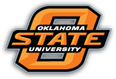 Name is requesting tuition waiver for the _____date______ semester in order to reason.  I will be taking ___ total hours.  Following is how I plan to take the total hours;___hours are during my regular work period___hours are online___hours are after work______________________Student’s Signature Date        			to:from:subject:date:cc: